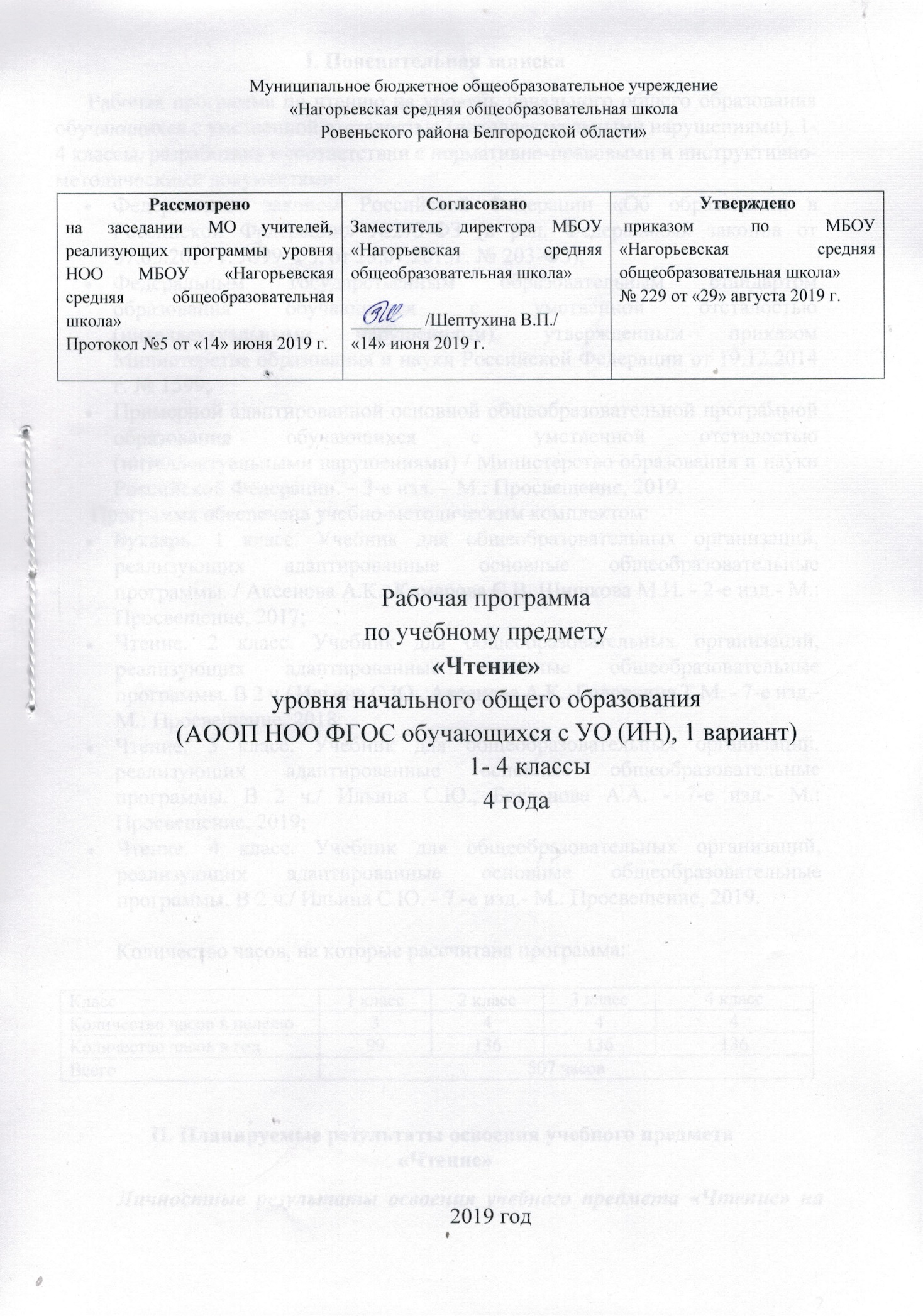 I. Пояснительная запискаРабочая программа по чтению на уровень начального общего образования обучающихся с умственной отсталостью (интеллектуальными нарушениями), 1-4 классы, разработана в соответствии с нормативно-правовыми и инструктивно-методическими документами:Федеральным законом Российской Федерации «Об образовании в Российской Федерации» №273-ФЗ (в ред. Федеральных законов от 07.05.2013 г. №99-ФЗ, от 23.07.2013г. № 203-ФЗ);Федеральным государственным образовательным стандартом образования обучающихся с умственной отсталостью (интеллектуальными нарушениями), утвержденным приказом Министерства образования и науки Российской Федерации от 19.12.2014 г. № 1599;Примерной адаптированной основной общеобразовательной программой образования обучающихся с умственной отсталостью (интеллектуальными нарушениями) / Министерство образования и науки Российской Федерации. – 3-е изд. – М.: Просвещение, 2019. Программа обеспечена учебно-методическим комплектом:Букварь. 1 класс. Учебник для общеобразовательных организаций, реализующих адаптированные основные общеобразовательные программы. / Аксенова А.К., Комарова С.В. Шишкова М.И. - 2-е изд.- М.: Просвещение, 2017;Чтение. 2 класс. Учебник для общеобразовательных организаций, реализующих адаптированные основные общеобразовательные программы. В 2 ч./ Ильина С.Ю., Аксенова А.К., Головкина Т.М. - 7-е изд.- М.: Просвещение, 2018;Чтение. 3 класс. Учебник для общеобразовательных организаций, реализующих адаптированные основные общеобразовательные программы. В 2 ч./ Ильина С.Ю., Богданова А.А. - 7-е изд.- М.: Просвещение, 2019;Чтение. 4 класс. Учебник для общеобразовательных организаций, реализующих адаптированные основные общеобразовательные программы. В 2 ч./ Ильина С.Ю. - 7 -е изд.- М.: Просвещение, 2019.Количество часов, на которые рассчитана программа:II. Планируемые результаты освоения учебного предмета «Чтение»Личностные результаты освоения учебного предмета «Чтение» на конец первого этапа обучения (1-4 классы):осознание себя как гражданина России; формирование чувства гордости за свою Родину, российский народ и историю России;формирование целостного, социально ориентированного взгляда на мир в его органичном единстве природной и социальной частей;формирование уважительного отношения к иному мнению, истории и культуре других народов;развитие адекватных представлений о собственных возможностях, о насущно необходимом жизнеобеспечении;овладение начальными навыками адаптации в динамично изменяющемся и развивающемся мире;овладение социально-бытовыми умениями, используемыми в повседневной жизни;владение навыками коммуникации и принятыми ритуалами социального взаимодействия;способность к осмыслению и дифференциации картины мира, ее временнопространственной организации;способность к осмыслению социального окружения, своего места в нем, принятие соответствующих возрасту ценностей и социальных ролей;развитие навыков сотрудничества со взрослыми и сверстниками в разных социальных ситуациях;Сформирование эстетических потребностей, ценностей и чувств;развитие этических чувств, доброжелательности и эмоционально-нравственной отзывчивости, понимания и сопереживания чувствам других людей;Предметные результаты освоения учебного предмета «Чтение» на первом этапе обучения (1-4 классы)Планируемые предметные результаты предусматривают овладение обучающимися знаниями и умениями по предмету «Чтение» и представлены дифференцированно по двум уровням: минимальному и достаточному. Минимальный уровень освоения АООП в предметной области «Язык и речевая практика» является обязательным для большинства обучающихся с умственной отсталостью (интеллектуальными нарушениями). Вместе с тем, как особо указывается в АООП (вариант 1), отсутствие достижения этого уровня отдельными обучающимися не является препятствием к получению ими образования по этому варианту программы.III. Содержание учебного предмета «Чтение»Раздел «Обучение грамоте»Формирование элементарных навыков чтенияЗвуки речи. Выделение звуки на фоне полного слова. Отчетливое произнесение. Определение места звука в слове. Определение последовательности звуков в несложных по структуре словах. Сравнение на слух слов, различающихся одним звуком.Различение гласных и согласных звуков на слух и в собственном произношении.Обозначение звука буквой. Соотнесение и различение звука и буквы. Звукобуквенный анализ несложных по структуре слов.Образование и чтение слогов различной структуры (состоящих из одной гласной, закрытых и открытых двухбуквенных слогов, закрытых трёхбуквенных слогов с твердыми и мягкими согласными, со стечениями согласных в начале или в конце слова). Составление и чтение слов из усвоенных слоговых структур. Формирование навыков правильного, осознанного и выразительного чтения на материале предложений и небольших текстов (после предварительной отработки с учителем).Разучивание с голоса коротких стихотворений, загадок, чистоговорок.Речевое развитиеИспользование усвоенных языковых средств (слов, словосочетаний и конструкций предложений) для выражения просьбы и собственного намерения (после проведения подготовительной работы); ответов на вопросы педагога и товарищей класса. Пересказ прослушанных и предварительно разобранных небольших по объему текстов с опорой на вопросы учителя и иллюстративный материал. Составление двух-трех предложений с опорой на серию сюжетных картин, организованные наблюдения, практические действия и т.д.Раздел «Чтение и развитие речи»Содержание чтения (круг чтения)Произведения устного народного творчества (пословица, скороговорка, загадка, потешка, закличка, песня, сказка, былина). Небольшие рассказы и стихотворения русских и зарубежных писателей о природе родного края, о жизни детей и взрослых, о труде, о народных праздниках, о нравственных и этических нормах поведения. Статьи занимательного характера об интересном и необычном в окружающем мире, о культуре поведения, об искусстве, историческом прошлом и пр.Примерная тематика произведений: произведения о Родине, родной природе, об отношении человека к природе, к животным, труду, друг другу; о жизни детей, их дружбе и товариществе; произведении о добре и зле.Жанровое разнообразие: сказки, рассказы, стихотворения, басни, пословицы, поговорки, загадки, считалки, потешки.Навык чтения: осознанное, правильное плавное чтение с переходом на чтение целыми словами вслух и про себя. Формирование умения самоконтроля и самооценки. Формирование навыков выразительного чтения (соблюдение пауз на знаках препинания, выбор соответствующего тона голоса, чтение по ролям и драматизация разобранных диалогов).Работа с текстомПонимание слов и выражений, употребляемых в тексте. Различение простейших случаев многозначности и сравнений. Деление текста на части, составление простейшего плана и определение основной мысли произведения под руководством учителя. Составление картинного плана. Пересказ текста или части текста по плану и опорным словам.Внеклассное чтениеЧтение детских книг русских и зарубежных писателей. Знание заглавия и автора произведения. Ориентировка в книге по оглавлению. Ответы на вопросы о прочитанном, пересказ. Отчет о прочитанной книге.IV. Тематическое планирование1 класс2 класс3 класс4 классКласс1 класс2 класс3 класс4 классКоличество часов в неделю3444Количество часов в год99136136136Всего 507 часов507 часов507 часов507 часовПланируемые предметные результатыПланируемые предметные результатыДостаточный уровеньМинимальный уровеньПланируемые предметные результаты на конец добукварного периода 1 классаПланируемые предметные результаты на конец добукварного периода 1 класса-понимать и рассказывать, кто такой ученик, чем он отличается от дошкольника; -знать правила поведения учащихся в школе;-понимать и выполнять правила посадки за партой;-знать правила обращения с учебной книгой «Букварь»;-знать основные цвета, называть их и правильно использовать;-различать звуки окружающей действительности, называть их, соотносить с предметами;-исключать лишний предмет по цвету, форме, величине;-иметь практические представления о таких понятиях как предложение, слово, часть слова (слог), звук;-делить предложения (из двух-трех слов) на слова, с опорой на схему;-делить двусложные слова на слоги, с опорой на схему;-выделять звуки А, У, О, М, С, Н в начале слов, с опорой на иллюстрацию и схему;-составлять предложения с опорой на иллюстративный материал и вопросы учителя.-знать правила поведения обучающихся в школе;-знать правила обращения с учебной книгой «Букварь»;-знать основные цвета;-различать звуки окружающей действительности;-находить лишний предмет по цвету, форме, величине;-иметь практические представления о таких понятиях как предложение, слово;-выделять звуки А, У, О в начале слов, с опорой на иллюстрацию и схему; -составлять предложения с опорой на иллюстративный материал и вопросы учителя.Планируемые предметные результаты на конец периода обучения грамоте 1 классаПланируемые предметные результаты на конец периода обучения грамоте 1 класса-различать звуки на слух и в собственном произношении;-знать буквы, различать звуки и буквы; -различать гласные и согласные звуки; -определять звуки в начале и в конце слова; -определять количество слогов в слове; -определять количество слов в предложении;-читать по слогам слова, предложения и короткие тексты;-отвечать на вопросы по содержанию прочитанного и по иллюстрациям к тексту.различать звуки на слух и в собственном произношении, знать буквы;-знать и различать буквы;-читать по слогам отдельные слова, соотносить их с предметными картинками; -слушать небольшую сказку, рассказ и с помощью учителя отвечать на вопросы по содержанию, опираясь на наглядные средства.Планируемые предметные результаты на конец 2 классаПланируемые предметные результаты на конец 2 класса-слушать небольшую сказку, стихотворение, рассказ;-соотносить прочитанный текст с иллюстрацией;-читать плавно по слогам короткие тексты с переходом на чтение целым словом двусложных слов, простых по семантике и структуре;-слушать небольшие по объёму тексты и отвечать на вопросы с помощью учителя или опорой на картинку;-читать по слогам короткие тексты; -соотносить прочитанный текст с иллюстрацией;-читать наизусть 2-3 небольших стихотворения.-пересказывать по вопросам, картинносимволическому плану, серии картинок прочитанный или прослушанный текст; -выразительно читать наизусть 3-5 коротких стихотворений перед обучающимися класса.Планируемые предметные результаты на конец 3 классаПланируемые предметные результаты на конец 3 класса-слушать чтение произведения учителем, отвечать на вопросы по содержанию;-читать текст вслух целыми словами (по слогам трудные по семантике и структуре слова);-активно участвовать в анализе произведения;-пересказывать содержание рассказа по частям близко к тексту с опорой на картинный план;-высказывать своё отношение к поступку героя, событию после проведённого анализа произведения;-выразительно читать наизусть 5-7 стихотворений.-слушать чтение произведения учителем, отвечать на вопросы информационного плана;-правильно читать текст вслух по слогам с постепенным переходом на чтение целым словом часто встречающихся двусложных слов;-соотносить иллюстрацию с определённым отрывком текста;-пересказывать содержание части текста по вопросам учителя или по картинносимволическому плану к каждому предложению;-выразительно читать наизусть 3-4 небольших стихотворения.Планируемые предметные результаты на конец 4 классаПланируемые предметные результаты на конец 4 классачитать текст после предварительного анализа вслух целыми словами (сложные по семантике и структуре слова — по слогам)с соблюдением пауз, с соответствующим тоном голоса и темпом речи;отвечать на вопросы учителя по прочитанному тексту;определять основную мысль текста после предварительного его анализа;читать текст про себя, выполняя задание учителя;выделять главных действующих героев, давать элементарную оценку их поступкам;читать диалоги по ролям с использованием некоторых средств устной выразительности (после предварительного разбора);пересказывать текст по частям с опорой на вопросы учителя, картинный план или иллюстрацию;выразительно читать наизусть 7-8 стихотворений перед обучающимися класса.осознанно и правильно читать текст вслух по слогам и целыми словами;пересказывать содержание прочитанного текста по вопросам;участвовать в коллективной работе по оценке поступков героев и событий;выразительно читать наизусть 5-7 коротких стихотворений перед обучающимися класса.№п/пНаименование разделов и темЧасы учебного времени1.Выявление представлений о празднике школы 1 сентября. Составление рассказа по вопросам учителя с опорой на иллюстрацию и жизненный опыт12.Выявление представлений о цветах. Описание и сравнение предметов по цвету на основе зрительного восприятия.13.Звуки вокруг нас. Определение источника звука с опорой на практические действия, аудиозапись, натуральные предметы14.Выявление представлений о цвете предметов окружающей действительности15.Условно-графическая фиксация слова с последующим его «чтением»16.Подбор слов к картинке на сюжет сказки «Три медведя»17.Подбор слов и их условно-графическая фиксация с последующим «чтением» к картинке на сюжет сказки «Репка»18.«Чтение» условно-графической записи слов по порядку и в разбивку к картинке на сюжет сказки «Теремок»19.Знакомство с понятием «предложение» и его условно-графическим изображением110.Подбор слов и предложений по теме «Домашние животные и их детёныши», с последующим кодированием и «чтением»111.Составление, кодирование и «чтение» предложений с опорой на иллюстрацию112.Знакомство с делением предложения, состоящего из трёх слов, на слова, его условно-графическое изображение и «чтение»113.Составление предложений из двух-трёх слов, их условно-графическое изображение и «чтение»114.Составление и «письмо» условно-графического изображения предложения, состоящего из трёх слов к иллюстрации на тему «Дежурство в классе»115.Деление слова на слоги, «чтение» и условно-графическое изображение слов116.Составление и «чтение» предложений из двух-трёх слов с опорой на иллюстрацию и условно-графическую запись117.Выделение звука А в начале слова, фиксация его условно-графическим изображением в схеме слова118.Выделение слов, начинающихся со звука У, их условно-графическое изображение119.Выделение звука М в начале слова, фиксация его условно-графическим изображением в схеме слова120.Выделение звука С в начале слова, фиксация его условно-графическим изображением в схеме слова121.Выделение звука Н в начале слова, фиксация его условно-графическим изображением в схеме слова122.Дифференциация и условно-графическая запись слов сходных по звучанию123.Составление предложений из двух-трёх слов по сказке «Заячья избушка», их условно-графическая запись124.Знакомство с некоторыми элементами рукописных букв125.Звук и буква А,а126.Звук и буква У,у127.Чтение звукоподражательных слогов Ау, Уа128.Звук и буква М,м129.Составление и чтение обратных (закрытых) слогов с буквой м (ам, ум)130.Составление и чтение обратных (закрытых ам, ум) и прямых (открытых ма, му) слогов. Закрепление пройденного материала.131.Звук и буква О,о132.Составление и чтение обратных и прямых слогов с буквами Аа, Уу, М,м, О,о133.Звук и буква X,х134.Составление и чтение обратных и прямых слогов с буквами Аа, Уу, Мм, Оо, Хх. Закрепление пройденного материала135.Звук и буква С136.Чтение и сравнительный звукобуквенный анализ прямых и обратных слогов. Закрепление пройденного материала137.Звук и буква Н,н138.Дифференциация звуков М и Н. Чтение слогов, слов и предложений с изученными буквами139.Звук и буква ы140.Чтение слогов, слов и предложений с изученными буквами. Закрепление пройденного материала141.Звук и буква Л,л142.Чтение слогов, слов и предложений с изученными буквами. Закрепление пройденного материала143.Звук и буква В,в144.Чтение слогов, слов и предложений с изученными буквами. Закрепление пройденного материала145.Звук и буква И,и146.Дифференциация звуков Ы и И. Чтение слогов, слов и предложений с изученными буквами147.Звук и буква Ш,ш148.Составление, чтение слогов, слов, предложений с буквой Шш. Закрепление пройденного материала149.Дифференциация звуков С и Ш150.Практические упражнения в чтении слов со слогом ШИ151.Чтение слогов, слов и предложений с изученными буквами. Закрепление пройденного материала152.Звук и буква П,п153.Чтение слогов, слов и предложений с изученными буквами. Закрепление пройденного материала154.Звук и буква Т,т155.Чтение слогов, слов и предложений с изученными буквами. Закрепление пройденного материала156.Звук и буква К,к157.Чтение слогов, слов и предложений с изученными буквами. Закрепление пройденного материала158.Звук и буква З,з159.Дифференциация звуков 3 и С. Чтение слогов, слов и предложений с изученными буквами160.Звук и буква Р,р161.Дифференциация звуков Р и Л. Чтение слогов, слов и предложений с изученными буквами162.Звук и буква й163.Дифференциация звуков и и й. Чтение слогов, слов и предложений с изученными буквами164.Звук и буква Ж,ж165.Дифференциация звуков Ж и Ш. Чтение слогов, слов и предложений с изученными буквами166.Звук и буква Б,б167.Дифференциация звуков Б и П. Чтение слогов, слов и предложений с изученными буквами168.Звук и буква Д,д169.Дифференциация звуков Д и Т. Чтение слогов, слов и предложений с изученными буквами170.Звук и буква Г, г171.Дифференциация звуков Г и К. Чтение слогов, слов и предложений с изученными буквами172.Буква ь173.Чтение слов с ь174.Чтение слов со стечением согласных. Закрепление пройденного материала175.Буква Е,е176.Закрепление пройденного материала. Чтение изученных слоговых структур177.Буква Я, я178.Закрепление пройденного материала. Чтение изученных слоговых структур. Дифференциация А и Я179.Буква Ю,ю180.Закрепление пройденного материала. Чтение изученных слоговых структур. Дифференциация У и Ю181.Буква Ё,ё182.Закрепление пройденного материала. Чтение изученных слоговых структур183.Звук и буква Ч,ч184.Закрепление пройденного материала. Чтение изученных слоговых структур. Практические упражнения в чтении слов с ча и чу185.Звук и буква Ф,ф186.Закрепление пройденного материала. Чтение изученных слоговых структур. Дифференциация слогов и слов с В и Ф187.Звук и буква Ц,ц188.Закрепление пройденного материала. Чтение изученных слоговых структур. Дифференциация слогов и слов с С и Ц189.Звук и буква Э,э190.Закрепление пройденного материала. Чтение изученных слоговых структур191.Звук и буква Щ,щ192.Закрепление пройденного материала193.Чтение изученных слоговых структур194.Практические упражнения в чтении слов с ча, ща, чу, щу195.Буква ъ196.Чтение и дифференциация слов с ь и ъ знаком197.Закрепление пройденного материала. Чтение текстов «Когда это бывает», «Мячик», «Кошка»198.Закрепление пройденного материала. Чтение текстов «Чиж», «Котята», «Верный друг»199.Закрепление пройденного материала. Чтение текстов «Что мы сажаем, сажая леса», «Светофор»1№п/пНаименование разделов и темЧасы учебного времени1.Прочитай!12.Все куда-нибудь идут. По В. Голявкину13.Первый урок14.Мы рисуем15.Грибной лес Я. Аким. Прочитай!16.Слон Бэби. По В Дурову17.Птичья школа Б. Заходер18.Осенние подарки. По Н. Сладкову19.В парке110.Прочитай! Падают, падают листья. М. Ивенсен111.Осенний лес. По М. Корабельникову112.Всякой вещи своё место. По К. Ушинскому. Прочитай!113.Хозяин в доме. Д. Летнёва114.Зачем дети ходят в школу? По В. Голявкину. Прочитай!115.Серый вечер. По А. Тумбасову116.Проверь себя!117.Одна буква. По А. Шибаеву118.Слоги. А. Усачёв. Прочитай!119.Дразнилка. По С. Иванову120.Черепаха. К. Чуковский121.Шумный Ба - Бах. Дж. Ривз122.Прочитай! Загадки123.Доскажи словечко. Кто квакает, кто крякает, а кто каркает124.Проверь себя!125.Лиса и волк. Русская народная сказка126.Гуси и лиса Русская народная сказка127.Лиса и козёл. Русская народная сказка128.Мышка вышла гулять. По Л. Толстому129.Прочитай! Волк и баран. Литовская сказка130.Сказка о том, как зайцы испугали серого волка. По С. Прокофьевой131.Рак и Ворона. Литовская сказка132.Заяц и черепаха. Казахская сказка133.Благодарный медведь. Мордовская сказка. Прочитай!134.Как белка и заяц друг друга не узнали. Якутская сказка135.Волк и ягнёнок. Армянская сказка136.Умей обождать! Русская народная сказка. Проверь себя!137.Умная собака. Индийская сказка. Прочитай!138.Я домой пришла. По Э. Шиму139.Лошадка. Русская народная присказка140.Кролики. По Е. Чарушину141.Баран. Е. Лифшиц. Прочитай!142.Храбрый утёнок. По Б.Житкову143.Всё умеют сами. По Э. Шиму144.Котёнок. М. Бородицкая. Прочитай!145.Три котёнка. По В. Сутееву146.Петушок с семьёй. По К. Ушинскому147.Упрямые козлята148.Пёс. В. Лифшиц149.Проверь себя!150.Первый снег. Я. Аким151.Большой снег. По Э. Киселёвой152.Снежный колобок. По Н. Калининой153.Снеговик- новосёл. По С. Вангели154.Воробышкин домик. По Е. Шведеру155.Зимние картинки. Г. Галина156.Миша и Шура. Е Самойлова157.Купили снег. Ш. Галиев158.Буратинин нос. По Г. Юдину159.Живи, ёлочка! И. Токмакова. Про ёлки. По В. Сутееву160.Коньки купили не напрасно. По В. Голявкину161.Ромашки в январе. По М. Пляцковскому162.Мороз и заяц. (Русская народная сказка)163.Вьюга. (Литовская народная песенка)164.На лесной полянке. По Г. Скребицкому. Проверь себя!165.Коля заболел. По А. Митту166.Подружки рассорились. Д. Летнёва167.Вязальщик. По В. Голявкину168.Самокат. Г. Ладонщиков169.Скамейка, прыгуны-гвоздики и Алик. По Э. Киселёвой170.Торопливый ножик. По Е. Пермяку171.Вьюга. По В. Сухомлинскому172.Трус. По И. Бутману173.Как я под партой сидел. По В. Голявкину174.Петя мечтает. Б. Заходер175.Мёд в кармане. По В. Витка176.Канавка. По В. Донниковой177.Канавка. По В. Донниковой178.Назло Солнцу. Узбекская сказка179.Назло Солнцу. Узбекская сказка180.Мостки. А.Барто181.Песенка обо всём. По М. Дружининой182.Песенка обо всём. По М. Дружининой183.Лемеле хозяйничает. Л. Квитко184.Лемеле хозяйничает. Л. Квитко185.Неряха. По И.Туричину186.Проверь себя!187.Март. Я.Аким188.Невидимка. По Ю.Ковалю189.Невидимка. По Ю.Ковалю190.Праздник мам. В. Берестов191.Подарок к празднику. По рассказу В. Драгунского «Рыцари»192.Снег и заяц. Бурятская сказка193.Помощники весны. Г.Ладонщиков194.Лягушонок. По М. Пришвину195.Лягушонок. По М. Пришвину196.Весна. Г. Ладонщиков197.Барсук. По рассказу Е. Чарушина «Барсук и медведь»198.Весенняя песенка. С. Маршак.199.На краю леса. По И. Соколову-Микитову.1100.Подходящая вещь. По В. Голявкину1101.Деньки стоят погожие... М. Пляцковский1102.Ручей и камень. По С. Козлову1103.Как птицы лису проучили. Русская народная сказка1104.Как птицы лису проучили. Русская народная сказка1105.Вкусный урок. По Т. Шарыгиной1106.Вкусный урок. По Т. Шарыгиной1107.Почему скворец весёлый? С. Косенко1108.Храбрый птенец. Э. Шим1109.Кому пригодилась старая Митина шапка. По М. Быкову1110.Кому пригодилась старая Митина шапка. По М. Быкову1111.Проверь себя!1112.Лосёнок. По Г.Цыферову1113.Игра. О Дриз1114.Удивление первое. Г. Цыферов1115.Удивление первое. Г. Цыферов1116.Осьминожек. По Г. Снегирёву1117.Друзья. По С. Козлову1118.Необыкновенная весна. По С. Козлову1119.Необыкновенная весна. По С. Козлову1120.Не помимаю. Э. Мошковская1121.Кот Иваныч. По Г. Скребицкому1122.Золотой луг. По М. Пришвину1123.Неродной сын. По рассказу А. Биаки «Кошкин выкормыш»1124.Подарок. Ю. Кушак1125.Всё здесь. Я. Тайц1126.Небесный слон. По В. Бианки1127.Проверь себя!1128.Светляки. По И. Соколову-Микитову1129.Светляки. По И. Соколову-Микитову1130.Петушок и солнышко. По Г. Цыферову1131.Петушок и солнышко. По Г. Цыферову1132.Прошлым летом. И. Гамазкова1133.Поход. С. Махотин1134.Раки. По Е. Пермяку1135.В гости к лету. В. Викторов1136.Отчего так много света? И. Мазнин. Проверь себя!1№п/пНаименование разделов и темЧасы учебного времени1.Стихотворение. М. Садовский «Сентябрь»12.По В. Воскобойникову «Веселая улица»13.В. Берестов «Первое сентября»14.По В. Драгунскому «Завтра в школу»15.По Э. Шиму «Пятерки»16.Смешинка. В. Берестов «Котенок хочет в школу»17.В. Бирюков «Кто лучшим будет»18.По В. Хомченко «Обида»19.А. Аксенова «Наша учительница»110.О. Высотская «Осень»111.По Ю. Ковалю «Последний лист»112.А. Толстой «Осень. Обсыпается весь наш бедный сад...»113.По Н. Сладкову «Сентябрь на дворе»114.В. Степанов «Воробей»115.По А. Баркову «Лето на веревочке»116.Е. Благинина «Улетают, улетели...»117.Смешинка. По Э. Шиму «Ворона и синица»118.Г. Ладонщиков «В октябре»119.По Н. Сладкову «Страшный невидимка»120.А. Плещеев «Осень наступила»121.По Н. Абрамцевой «Сказка об осеннем ветре»Н. Майданик «Доскажи словечко» (Осенние загадки)122.Ю. Тувим «Все для всех»123.По Д. Габе «Работа»124.В. Орлов «Мои помощники»125.По А. Потаповой «Бабушка и внучка»126.Б. Заходер «Повара»127.По М. Дружининой «Сюрприз»128.О. Высотская «Маргаритка»129.По В. Хомченко «Пуговица»130.Г. Ладонщиков «Портниха»131.В.Осеева «Пуговица»132.По В. Голявкину «Как я помогал маме мыть пол»133.По С. Баруздину «Как Алешке учиться надоело»134.Дж. Родари «Чем пахнут ремесла»135.По Е. Чарушину «Лисята»136.По Н. Сладкову «Лисица и еж» Е. Тараховская «Заяц»137.По М. Пришвину «Еж»138.По А. Баркову «Материнская забота»139.По Е. Снегиреву «Белек»140.В. Приходько «Пин и Евин»141.По Б. Житкову «Еалка»142.По В. Гаранжину «Куриный воспитанник»143.По М. Тарловскому «Добрый волк»144.По Н. Носову «Живая шляпа»145.По Н. Носову «Живая шляпа»146.По Н. Павловой «Котята»147.В. Берестов «Кошкин щенок»148.По М. Пляцковскому «Сердитый дог Буль»149.По М. Пляцковскому «Сердитый дог Буль»150.Русская народная сказка «Лиса и журавль»151.Русская народная сказка «Храбрый баран»152.Русская народная сказка «Лиса и тетерев»153.Русская народная сказка «Лиса и тетерев»154.Украинская народная сказка «Овечка и волк»155.Башкирская народная сказка «Медведь и пчелы»156.Таджикская народная сказка «Тигр и лиса»157.Французская народная сказка «Лиса и куропатка»158.Французская народная сказка «Лиса и куропатка»159.Абхазская народная сказка «Куцый хвост»160.Удмуртская народная сказка «Глупый котенок»161.Русская народная песня «Ой ты, зимушка-зима!»162.По В. Бианки «Заяц, Косач, Медведь и Дед Мороз»163.М. Садовский «Декабрь»164.По Л. Воронковой «Как елку наряжали»165.По Л. Воронковой «Как елку наряжали»166.С. Попов «В новогоднюю ночь»167.По А. Усачеву «Как Дед Мороз сделал себе помощников»168.По А. Потаповой «Такой вот герой»169.По А. Потаповой «Такой вот герой»170.С. Есенин «Зима»171.С. Суворова «Подарок»172.По В. Голявкину «У Ники новые лыжи»173.В. Шевчук «С прогулки»174.По М. Быковой «Неудачная находка»175.И. Суриков «Детство»176.По Е. Чарушину «Что за зверь?»177.По Э. Шиму «Не стучать - все спят»178.По Э. Шиму «Не стучать - все спят»179.В Степанов «Зайка»180.По Н. Сладкову «Еловая каша»181.3. Александрова «Снежок»182.По Е. Баруздину «Коллективная печка»183.По А. Ягафаровой «Снегирь и Синица»184.По В. Хомченко «Птица-синица»185.Г. Ладонщиков «Дельный совет»186.По Л. Толстому «Косточка»187.По С. Георгиеву «Праздничный стол»188.В. Берестов «За игрой»189.С. Баруздин «Бревно»190.А. Седугин «Как Артемка котенка спас»191.По В. Осеевой «Подвиг»192.По В. Бирюкову «Лесные доктора»193.По В. Бирюкову «Лесные доктора»194.Ф. Тютчев «Зима недаром злится»195.По В. Бирюкову «Весенняя песня»196.Украинская народная песня «Веснянка»197.По Э. Шиму «Сосулька»198.Русская народная песня «Выгляни, солнышко»199.С. Вербова «Мамин портрет»1100.П. Синявский «Разноцветный подарок»1101.А. Седугин «Тихо-тихо»1102.Р. Сеф «Лицом к весне»1103.С. Вербова «Ледоход»1104.По Р. Фархади «Сон медвежонка»1105.Г. Ладонщиков «Медведь проснулся»1106.По В. Бианки «Заяц на дереве»1107.С. Погореловский «Наши гости»1108.По Г. Скребицкому «Скворушка»1109.И. Белоусов «Весенняя гостья»1110.По К. Ушинскому «Пчелки на разведках»1111.По А. Баркову «Тюльпаны»1112.Р. Фархади «Перепутаница»1113.По Г. Остеру «Эхо»1114.В. Шибаев «Кто кем становится»1115.А. Усачев «Волшебный барабан»1116.М. Пляцковский «Шишки»1117.По Ю. Степанову «Портрет»1118.М. Бородицкая «Булочная песенка»1119.Г. Ладонщиков «Скворец на чужбине»1120.По К. Ушинскому «Наше Отечество»1121.По Т. Кудрявцевой «Флаг России»1122.М. Ильин «Главный город страны»1123.В. Степанов «Песня»1124.А. Усачев «день Победы»1125.По С. Баруздину «Страшный клад»1126.По С. Алексееву «Тульские пряники»1127.А. Усачев «Что такое лето?»1128.По Л. Воронковой «Что сказала бы мама?»1129.Промежуточная аттестация1130.М. Дружинина «Земляника»1131.По В. Хомченко «Куда исчез гриб?»1132.По В. Бианки «Еж-спаситель»1133.Р. Фархади «Жарко»1134.По Э. Шиму «Верное время»1135.Е. Савельев «Доскажи словечко» Летние загадки1136.Обобщающий урок по разделу «Здравствуй, лето»1№п/пНаименование разделов и темЧасы учебного времени«Листья пожелтелые по ветру летят»«Листья пожелтелые по ветру летят»151.А. Плещеев «Осень наступила»12.Ф. Тютчев «Листья»13.Ф. Тютчев «Листья». Выразительное чтение14.По Г. Граубину «Как наступает листопад»15.По Г. Граубину «Как наступает листопад»16.А. Гонтарь «Осень в лесу»17.С. Прокофьева «Подарки осени»18.По М. Пришвину «Старый гриб» 19.По М. Пришвину «Старый гриб» 110.По М. Пришвину «Старый гриб»111.Е. Носов «Хитрюга»112.Н. Сладков «Осень»113.Н. Сладков «Осень»114.Г. Снегирев «Бурундук»115.Повторяем прочитанное по разделу «Листья пожелтелые по ветру летят». Проверка техники чтения1«Раз, два - начинается игра»«Раз, два - начинается игра»1116.«Считалки». М. Бородицкая «Щиталочка»117.Л. Пантелеев «Карусели»118.Л. Пантелеев «Карусели»119.Внеклассное чтение. Чтение доступных детских книг120.Внеклассное чтение. В. Бианки «Лесные домишки»121.Д. Хармс «Игра»122.Д. Хармс «Игра»123.И. Носов «Затейники»124.Н. Носов «Затейники»125.В. Левин «Чудеса в авоське»126.Повторяем прочитанное по разделу «Раз, два - начинается игра»1«Будем делать хорошо и не будем плохо»«Будем делать хорошо и не будем плохо»2327.«Не мое дело» (Китайская сказка)128.«Не мое дело» (Китайская сказка)129.Басня И. Крылова «Чиж и Голубь»130.Л. Толстой «Два товарища»131.Л. Пантелеев «Трус»132.Л. Пантелеев «Трус»133.Внеклассное чтение. В. Бианки «Синичкин календарь»134.Э. Киселёва «Про то, как Миша стал храбрым135.Э. Киселёва «Про то, как Миша стал храбрым136.В. Сафронов «Подвиг»137.Ю. Ермолаев «Силач»138.Е. Пермяк «Самое страшное»139.Е. Пермяк «Самое страшное»140.К. Киршина «Вот какая история»141.К. Киршина «Вот какая история»142.К. Киршина «Вот какая история»143.К. Киршина «Вот какая история»144.По Я. Длуголенскому «Как подружились Вова и Боря»145.По Я. Длуголенскому «Как подружились Вова и Боря»146.По Я. Длуголенскому «Как подружились Вова и Боря»147.А. Барто «В театре»148.А. Барто «В театре»149.Повторяем прочитанное по разделу «Будем делать хорошо и не будем плохо»1«Зимние узоры»«Зимние узоры»2150. «Старый Мороз и молодой Мороз» (Литовская сказка)151.«Старый Мороз и молодой Мороз» (Литовская сказка)152.«Старый Мороз и молодой Мороз» (Литовская сказка)153.«Старый Мороз и молодой Мороз» (Литовская сказка)154.«Старый Мороз и молодой Мороз» (Литовская сказка)155.По А. Н. Толстому «Ёлка»156.По А. Н. Толстому «Ёлка»157.По А. Н. Толстому «Ёлка»158.Саша Черный «Снежная баба»159.Саша Черный «Снежная баба»160.Саша Черный «Снежная баба»161.С. Прокофьева «Подарки зимы»162.Проверка техники чтения163.Г. Харлампьев «Жадная сорока»164.Г. Харлампьев «Жадная сорока»165.Г. Харлампьев «Жадная сорока»166.По В. Коржикову «В пограничном наряде»167.По В. Коржикову «В пограничном наряде»168.3. Александрова «До свиданья, зима!»169.Внеклассное чтение. В. Даль «Сказки»170.Повторяем прочитанное по разделу «Зимние узоры»1«Никогда не будет скучно, если трудимся мы дружно!»«Никогда не будет скучно, если трудимся мы дружно!»2171. «Заработанный рубль» (Грузинская сказка) 172.«Заработанный рубль» (Грузинская сказка) 173.«Заработанный рубль» (Грузинская сказка) 174.«Заработанный рубль» (Грузинская сказка) 175.Е. Шварц «Сказка о Василисе-Работнице»176.Г. Сапгир «Рабочие руки»177.М. Миршакар «Мудрый дед»178.В. Хомченко «Михаськин сад»179.Н. Носов «Заплатка»180.Н. Носов «Заплатка»181.Н. Носов «Заплатка»182.А. Барто «Я лишний».183.С. Погореловский «Маленькое и большое»184.Г. Виеру «Хлеб с росою»185.По К. Киршиной «Просто сочинение»186.По К. Киршиной «Просто сочинение»187.Ю. Мориц «Трудолюбивая старушка»188.10. Мориц «Трудолюбивая старушка»189.Э. Киселева «Волшебный котелок»190.Э. Киселева «Волшебный котелок»191.Повторяем прочитанное по разделу «Никогда не будет скучно, если трудимся мы дружно»1«В окно повеяло весною»«В окно повеяло весною»1592.«Народная песенка»193.А. Плещеев «Весна». А. Майков «Ласточка примчалась»194.А. Плещеев «Весна». А. Майков «Ласточка примчалась»195.К. Ушинский «Ласточка»196.А.Н. Толстой «Весенние ручьи»197.Внеклассное чтение. Н. Сладков «Лесные тайнички». Проверка техники чтения198.По Б. Житкову «Наводнение»199.По Б. Житкову «Наводнение»1100.С. Прокофьева «Подарки весны»1101.В. Берестов «Праздник мам»1102.Н. Сладков «Ивовый пир»1103.В. Сафронова «Весна»1104.По В. Воскобойникову «Боец бытового отряда»1105.По В. Воскобойникову «Боец бытового отряда»1106.Повторяем прочитанное по разделу «В окно повеяло весною»1«На пользу и славу Отечества»«На пользу и славу Отечества»13107.Л. Толстой «Как Илья из Мурома богатырем стал». 1 ч.1108.Л. Толстой «Как Илья из Мурома богатырем стал». 2 ч.1109.Л. Толстой «Как Илья из Мурома богатырем стал». 2 ч.1110.Л. Толстой «Как Илья из Мурома богатырем стал». 3 ч.1111.Л. Толстой «Как Илья из Мурома богатырем стал». 1, 2, 3 ч.1112.Л. Толстой «Как боролся русский богатырь»1113.Л. Толстой «Как боролся русский богатырь»1114.По О. Орлову «К неведомым берегам»1115.По О. Орлову «К неведомым берегам»1116.По О. Орлову «К неведомым берегам»1117.По Г. Черненко «Русский «паровой дилижанец»1118.По Г. Черненко «Русский «паровой дилижанец»1119.Повторяем прочитанное по разделу «На пользу Отечества»1«Видно, люди не напрасно называют лето красным»«Видно, люди не напрасно называют лето красным»11120.Н. Греков «Летом». С. Прокофьева «Подарки лета»1121.По Э. Шиму «Кто сажает подсолнухи»1122.По А. Смирнову «Малина»1123.По С. Иванову «Позвольте вас пригласить на танец»1124.По С. Иванову «Позвольте вас пригласить на танец»1125.По С. Иванову «Позвольте вас пригласить на танец»1126.По В. Астафьеву «Стрижонок Скрип»1127.По В. Астафьеву «Стрижонок Скрип»1128.По В. Астафьеву «Стрижонок Скрип»1129.По В. Астафьеву «Стрижонок Скрип»1130.Вс. Рождественский «Одуванчик»1ПовторениеПовторение6131.Повторяем прочитанное по разделу. «Видно люди не напрасно называют лето красным». Проверка техники чтения1132.Внеклассное чтение. Чтение русских народных сказок1133.Внеклассное чтение. Чтение русских народных сказок1134.Обобщение пройденного за год1135.Повторение1136.Повторение1